ZAPROSZENIELokalna Grupa Działania „Razem Dla Rozwoju”organizuje w dniu 1 sierpnia 2020 rokuintegracyjną pielgrzymko-wycieczkę szlakiem Piastowskim po Kujawach i Wielkopolsce.Program wycieczki: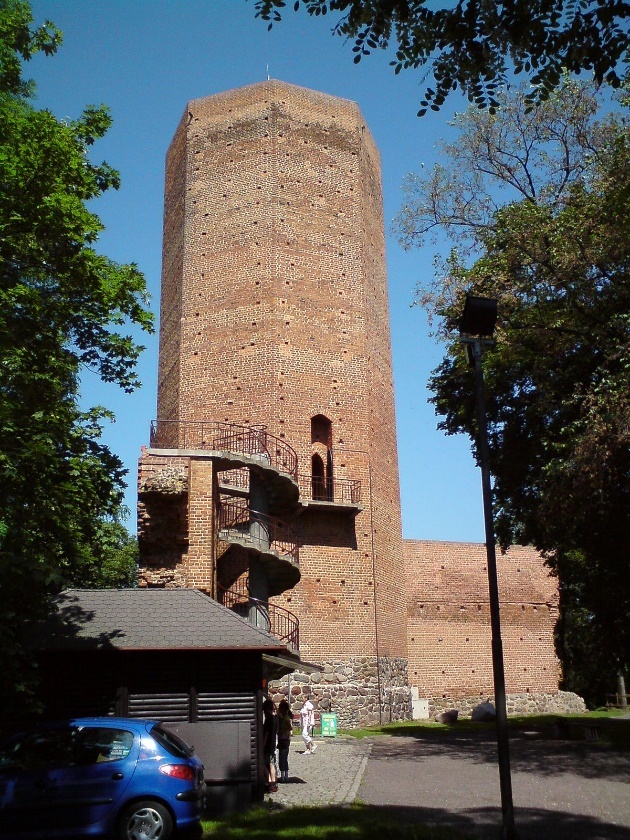 Godz. 5.30 – Wyjazd z Bodzanowa, spod budynku Szkoły Podstawowej.Godz. 7.00 – Przyjazd do Włocławka, spotkanie z przewodnikiem .W drodze do Kruszwicy zatrzymamy się na chwilę przy pomniku Bitwy Pod Płowcami. Poznamy krótką historię tego miejsca.Przyjazd do Kruszwicy. Zwiedzanie miasta i wejście na Mysią Wieżę.Następnym punktem to Strzelno. Zwiedzimy miasteczko oraz Romańską Rotundę,  Romańskie kolumny oraz największy w Polsce Relikwiarz.Po zwiedzeniu Strzelna pojedziemy do Trzemeszna. Zwiedzimy miasto, dom Jana Kilińskiego oraz Kościół Klasztorny Kanoników Regularnych i Zespół Klasztorny.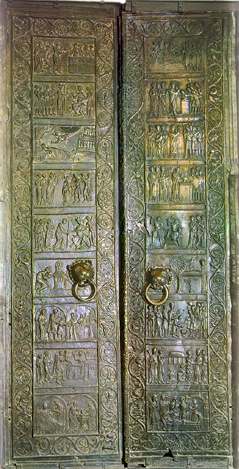 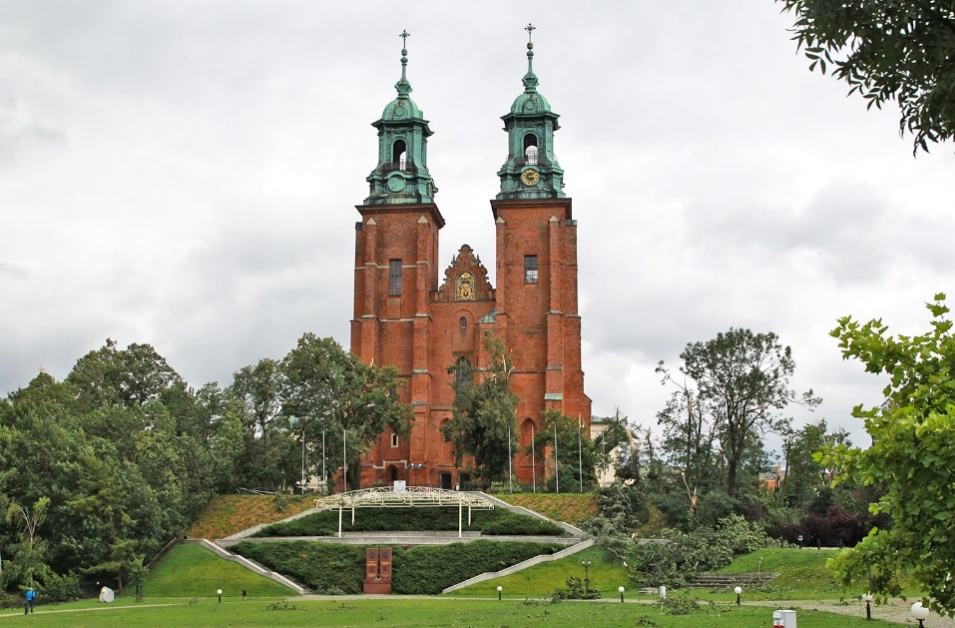 Około godz. 12.30-13.00 zjemy regionalny obiad w restauracji „Steak house” Grill Bar. Konsumować będziemy zupę ogórkową i Cordon blue. 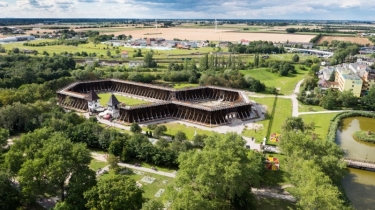 Po obiedzie pojedziemy do Gniezna. Zwiedzimy Archikatedrę Gnieźnieńską oraz zabytkowe Drzwi , poznając historię tego miejsca. Jeżeli czas pozwoli krótki spacer po mieście, zakup pamiątek na parkingu.Ostatnim punktem naszego programu będzie Inowrocław. Zwiedzimy tu Tężnie Solankowe oraz Park Uzdrowiskowy. W czasie pobytu degustacja ciast.Całkowity koszt wycieczki ze wszystkimi atrakcjami w programie i ubezpieczeniem wynosi 155 zł.Ilość miejsc ograniczona- decyduje data zapisu i zapłaty.Wpłaty i zapisy do 15 lipca 2020r pod numerem 502-641-275.DO ZOBACZENIA NA SZLAKU!